Modernizacja procesów zarządzania kadrami wymiaru sprawiedliwościSzkolenie organizowane w ramach projektu "Doskonalenie zawodowe pracowników wymiaru sprawiedliwości"Data publikacji: 4 kwietnia 2011 09:54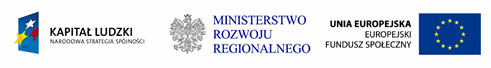 Krajowa Szkoła Sądownictwa i Prokuratury w ramach projektu „Doskonalenie zawodowe pracowników wymiaru sprawiedliwości” finansowanego z Europejskiego Funduszu Społecznego realizowanego na podstawie Programu Operacyjnego Kapitał Ludzki priorytet V Dobre rządzenie w 2011 roku organizuje szkolenie z zakresu Modernizacji procesów zarządzania kadrami wymiaru sprawiedliwości.Celem realizacji programu pilotażowego szkolenia dla kadry zarządzającej instytucji Wymiaru Sprawiedliwości jest określenie możliwości zastosowań strategii i technik zaczerpniętych z sektora prywatnego do poprawy działania systemu Wymiaru Sprawiedliwości. Przedmiotem programu będzie pilotaż szkolenia, wdrażającego nowoczesne metody zarządzania w sektorze publicznym. Tematyka szkolenia będzie obejmować wiedzę z zakresu teorii zarządzania, praktyczne umiejętności zarządzania zasobami ludzkimi, organizacją pracy, finansami, infrastrukturą, informacją i porozumiewaniem się oraz podstawy kształtowania polityki stosunków ze społeczeństwem.Nabór odbywa się przez apelacje, w przypadku wolnych miejsc można zgłaszać sie osobiście – formularz rejestracyjny Koszt uczestnictwa, noclegu oraz wyżywienia uczestników szkoleń pokrywa KSSiP. Krajowa Szkoła nie pokrywa kosztu dojazdu na szkolenie.Data szkolenia:18 maja 2011 - 9 września 2011
środa - piątekMiejsce szkolenia:WarszawaZjazd 1Zjazd 2Sesja S (grup: 3)
uczestników: 50 od 18 maja 2011
do 20 maja 2011 
Hotel Ibis, Warszawa od 15 czerwca 2011
do 17 czerwca 2011 
Hotel Ibis, Warszawa Sesja T (grup: 1)
uczestników: 20 od 29 czerwca 2011
do 1 lipca 2011 
Hotel Ibis, Warszawa od 7 września 2011
do 9 września 2011 
Hotel Ibis, Warszawa 